МИНИСТЕРСТВО КУЛЬТУРЫ И ДУХОВНОГО РАЗВИТИЯ                           РЕСПУБЛИКИ САХА (ЯКУТИЯ)ГОСУДАРСТВЕННОЕ БЮДЖЕТНОЕ ПРОФЕССИОНАЛЬНОЕ ОБРАЗОВАТЕЛЬНОЕ УЧРЕЖДЕНИЕ РЕСПУБЛИКИ САХА (ЯКУТИЯ) «ЯКУТСКИЙ КОЛЛЕДЖ КУЛЬТУРЫ И ИСКУССТВ»_____________________________________________________________________________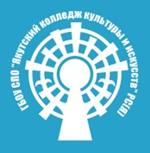 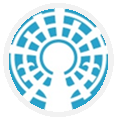 ТВОРЧЕСКИЙ ОТЧЕТГБПОУ РС (Я) «Якутский колледж культуры и искусств»за 2012-2017 гг.Якутск, 2017 г.Творческая деятельность студентов и преподавателей колледжаКолледж культуры и искусств является учреждением, где важнейшей частью деятельности является привитие эстетического вкуса - творческое воспитание, формирующее специальные способности и развивающее дарования в определенных его видах — музыкальном, вокальном, хореографическом, театральном. Создание системы практикоориентированной подготовки  будущих специалистов предполагает обогащение духовного развития и мастерства обучающихся, способствует расширению круга межличностного отношения, коммуникативному насыщению культурной среды образовательного учреждения, овладению общекультурными и профессиональными компетенциями. Этому способствует насыщенная творческая деятельность - участие в различных республиканских, всероссийских, международных конкурсах и фестивалях,  а также гастрольно-концертная деятельность.  Удельный вес численности обучающихся, принявших участие в отчетном году в различных олимпиадах, смотрах, конкурсах в общей численности учащихся  - 100%.Творческий отчет за 2011-12 гг.Организация и проведения городских и республиканских мероприятий - День города- Детские новогодние утренники- Закрытие Года Молодежи (Министерство Молодежи, Министерство Науки и образования, окружная администрация г. Якутска)- Открытие Года Учителя МК и ДР РС (Я), Министерство науки и образования;- По творческому проекту М.Н. Степанова «Молодые молодым о Великой Победе» театрализованные представления: «Живые голоса победителей» ГАРДТ им. А.С. Пушкина,  «Великий подвиг Сталинграда» ГосЦирк РС (Я), «Мы внуки Победы», посвященное 23 февраля - Дню Защитника Отечества ГАРДТ им. А.С. Пушкина.- Республиканский конкурс «Мисс культура – 2010»3. Участие в мероприятиях:- Масленица-2010, реж. Г.Карасева- Проводы Зимы 2010, реж. Г.Карасева (проведение, участие)- Участие в мероприятии, посвященное 150-летию А.П. Чехова в НБ им. А.С. Пушкина РС (Я);- Конкурс чтецов, посвященный Дню якутского языка и письменности;- Массовое театрализованное представление «Великой Победе – Уруй - Айхал», режиссер Степанов М.Н.- Ысыах-2011 (Министерство науки и образования) - реж. Федоров А.С.ТВОРЧЕСКИЕ ДОСТИЖЕНИЯ СТУДЕНТОВ:-  	Обладатель Гранта Президента РС(Я) Тырахинов Роман (Январь);- 	II Республиканская межссузовская олимпиада по риторике	-	Егорова Анастасия (Гран-при);- 	Конкурс чтецов, посв. Дню якутского языка и  письменности -	(12.02.2010	);	I место – Ефимов Роман (2 ПТП)	II место – Герасимова Алина (2 ПТП), Игнатьев Максим (2 ПТП з/о) 	III место – Спиридонова Аюна (2 ПТП), Потапов Афанасий (2 ПТП з/о);- 	Конкурс «Социальная реклама» Комитета по делам семьи и детства при Президенте РС (Я) -	Дипломант 1 степени в номинации «Рекламные ролики» (вручили ноутбук); (май)- 	Республиканская научно-практическая конференция студентов, преподавателей и специалистов «Художественный образ ВОВ» 27 апреля 2010 г. АГИИК	Тырахинов Р.Е. Тема: «Приемы драматургизации документального материала при постановке театрализованного представления» Диплом II степени; Отова Сардана диплом II степени;- 	«Синяя птица» республиканский фестиваль детских театральных коллективов Пивоваров Евгений- Лауреат 1 степени «Синяя птица» (март)- 	МТП  «Великой Победе – Уруй! Айхал!» на стадионе «Туймаада».      	Грамотами МКиДР награждены все студенты ПТП и ТВТ. (Май) - 	54- Я ЭСТАФЕТА КУЛЬТУРЫ И СПОРТА Мегино-Кангаласского улуса, Грамотами награждены: Михаил Цыпандин, Андреева Анна, Пивоваров Евгений, Иванова Туйара, Адамова Света. (февраль)- 	Программа «Память поколений. По страницам истории ВОВ». Награждены грамотами  (весь курс)Роо по работе с детьми и молодежью. «Молодежный клуб Юнеско «Единство» г.Москва (Март-май); ТВОРЧЕСКИЕ ДОСТИЖЕНИЯ ПРЕПОДАВАТЕЛЕЙ:- 	Республиканский конкурс «Куратор года-2010». Обладатель номинации «Педагогический талант и вдохновение». Степанова С.И. (Апрель); -	Главный режиссер Республиканского массового театрализованного представления «Великой Победе – Уруй Айхал», стадион «Туймаада». Степанов М.Н. (май)- 	Студенты и преподаватели специализации ПТП и ТВТ награждены грамотами МК и ДР РС (Я) и оргкомитета «Победа».Творческий отчет за 2013Творческий отчет за 2014 г.Краткая справка о значимых мероприятиях за 2014 год- Год культуры в РФ Ежегодный конкурс «Новые имена»        Данное мероприятие проводится с 2013 года с целью выявления и поддержки талантливых детей республики, которые занимаются творчеством и в дальнейшем могут поступить в колледж культуры и искусств. Стимулирование развития культуры детского вокального творчества, популяризация авторских эстрадных произведений с национальным колоритом способствует становлению и расширению творческих контактов между исполнителями и педагогами. Для оценки конкурсных песен формируется конкурсная комиссия, в которую входят из¬вестные педагоги, деятели искусства, которые оценивают и выявляют победителей по новизне, мелодичности, оригинальности музыкальной композиции. Конкурс «Новые имена» является праздником для творческих талантов молодежи – будущего поколения республики. Каждый участник имеет свою индивидуальность, манеру исполнения, свой репертуар и  ежегодно принимает участие в улусных, зональных и республиканских  песенных конкурсах. Впереди  у  ребят много творческих проектов и планов. Торжественное вручение премий «Кун Оркон» работникам культуры и искусств республики.  В Год Культуры было организовано и проведено торжественное мероприятие вручения премий «Кун Оркон» работникам культуры и искусств, внесшим значительный вклад в развитие сферы культуры и искусств. «Вручение номинаций Кун Оркон» – это торжественное мероприятие, проводимое ежегодно, способствующее  повышению  престижности и привлекательности профессий сферы культуры.  Данное мероприятие способствует активизации роли культуры в имиджевой политике республики и увековечению имен работников культуры и искусств, выпускников Колледжа культуры и искусств, ведущих свою трудовую творческую деятельность в разных уголках республики. Целью торжественного мероприятия  является повышение интереса к  духовно-нравственному составляющему жизни общества, к национальным традициям и культуре.  Уличный спектакль «Аал-уот» по мотивам пьесы И.Гоголева (реж. А.М. Окоемова) В Год культуры и Арктики состоялся грандиозный творческий проект - уличный спектакль-эксперимент по мотивам пьесы И. Гоголева «Аал-уот» (реж. А.Охлопкова), встреченный зрителями тепло и горячими овациями. Цель этого проекта в том, чтобы привлечь массовую аудиторию зрителей для нравственно-духовного обогащения. Искусство возвышает человека, делает его добрее, отзывчивее. Нравственность, усвоенная через эстетические переживания, составляет огромную силу. Спектакль «Аал уот» по мотивам пьесы Ивана Гоголева «Кындыл», исполненный в необычной форме, раскрывает перед вами историю человеческого рода, живущий в тяжелых погодных арктических условиях тундры. Это история о людях, для которых отношение к окружающей природной среде священно, а мир природы и мир человека едины и неделимы. Герои спектакля верят в силу священного огня Аал уот, который служит объектом преклонения и почитания и является символом добра, света, тепла, любви, источником мирной жизни. Спектакль-эксперимент поднимает вечные проблемы человеческой природы и нравственных критериев жизни. Острый сюжет и яркая, динамичная форма действа привлекают к постановке разновозрастного зрителя.Торжественное открытие нового учебного корпуса колледжа культуры и искусств.   	   	Для преподавателей и  студентов наступил долгожданный и знаменательный день – торжественное открытие нового учебного корпуса,  знаковое событие в Год культуры.  	Долгие месяцы и годы ожидания и напряженной работы  завершились строительством и сдачей в эксплуатацию  нового корпуса. От имени всего коллектива были выражены слова признательности Государственному собранию Ил Тумэн, Правительству и Президенту Республики Саха (Якутия) Егору Афанасьевичу Борисову, министру культуры и духовного развития Андрею Саввичу Борисову за содействие и помощь в воплощении данного проекта, а также  Аграфене Дмитриевне Макаровой, заслуженному работнику культуры РС (Я), кавалеру ордена им. А.Н. Макаренко, за самоотверженный труд и большой вклад в развитие культуры и искусств  республики. Выпускники ЯРКПУ - ветераны, деятели культуры и искусств, заслуженные работники - стояли у истоков становления и развития национальной культуры, сохранения традиций и обычаев. И по сей день выпускники колледжа культуры и искусств трудятся во всех уголках республики с творческим размахом, неиссякаемой энергией, радуя мастеров-преподавателей успехами и достижениями. В новых стенах должна сложиться крепкая концептуальная основа колледжа, включающая следующие принципы: многопрофильность, мобильность, межрегиональную и региональную интеграцию, социальное партнерство, преемственность традиций, инновационную среду. Откроются новые возможности для плодотворного развития, новые горизонты для обучения и совершенствования профессиональных навыков, освоения новых культурных проектов, стремления к высоким стандартам качества образования. «Танцуют все!» - танцевально-образовательный проект      В Год культуры в России и к Международному дню танца предметно-цикловая комиссия под руководством заведующей Борисовой С.И.  провела замечательное мероприятие «Танцуют все!».  В рамках данного  праздника танца был проведен мастер-класс по отечественным бальным танцам для студентов и преподавателей художественным руководителем народного ансамбля спортивно-бального танца «Мозаика» Сивцевым Михаилом Захаровичем, заслуженным работником культуры  РС (Я), Отличником образования РС (Я), Отличником физической культуры РС (Я). Большой интерес вызвал проведенный преподавателями специальности «Хореографическое творчество» конкурс танцевальных ретро вариаций среди студентов и преподавателей. Тема конкурса была навеяна возвращением и популярностью модных ритмов 60-70-ых годов: краковяка, русского лирического, ту-степа, риллио, вару-вару, «разрешите пригласить» и др. Наряды девушек, атмосфера праздника, музыка были под стать времени. Проект запланирован стать долгосрочным и ориентированным для широких масс населения.Театрализованный концерт «Юность, опаленная войной». Постулат: «Синергия творчества»        В Год культуры ГБОУ СПО «Якутский колледж культуры и искусств» РС (Я) к 69-летию годовщины окончания Великой Отечественной войны представил на площади Победы и в Саха театре  театрализованный концерт «Юность, опаленная войной». Театрализованный концерт, поставленный студентами Якутского колледжа культуры и искусств (реж. Степанова С.И.), посвящен великому мужеству и отваге  воинов, защитивших не только нашу жизнь, но и само звание человека.        Это история основана на документальных событиях: на истории жизни семьи Малгиных, воинов, погибших на озере Ильмень, всех соотечественников, сыновей, дочерей, отцов, матерей, дедов, братьев, сестер, тех, кто положил свою жизнь на алтарь Победы!  Вспоминая тех, кто бился с врагом на фронте, кто воевал в партизанских отрядах, кто страдал в фашистских концлагерях, кто без сна и отдыха трудился в тылу, современное поколение XXI века отдает дань памяти подвигу и славе победителям ВОВ. Концертно-гастрольная деятельность: театрализованное представление «Деревенька моя»        В Год культуры колледж культуры и искусств вел концертно-гастрольную деятельность в Вилюйских и заречных улусах.  Особенным успехом пользовалось среди населения театрализованное представление «Деревенька моя», поставленное преподавателем О.А. Стручковой, Заслуженным работником культуры РС (Я). Комедийные миниатюры о простых деревенских буднях привлекают зрителя незатейливостью, искренностью и юмором.  Участниками являются студенты специальности «Социально-культурная деятельность», будущие специалисты культурно-досуговых учреждений, которые  приобретают необходимые умения и навыки в процессе практико-ориентированной подготовки.   Слет оленеводов «Дни Заполярья - 2014»         Проведение слета было посвящено Году Культуры и Арктики с целью сохранения и развития устного народного творчества малочисленных народов Севера. Участниками были преподаватели и студенты предметно-цикловой комиссии «Этнохудожественное творчество» под руководством Боппоеновой М.Г., Заслуженного работника культуры РС (Я).   Мероприятие   "Дни Заполярья - 2014" было направлено на сохранение преемственности поколений, изучение истории своего народа, воссоздание летописей, эпосов, преданий, легенд. Население Жиганского улуса было тронуто и благодарно за творческий режиссерский замысел, раскрывающий всю красоту и национальное своеобразие фольклора, народных традиций предков. День здоровья в колледже культуры и искусств    Одним из традиционных мероприятий в Колледже культуры и искусств является «День здоровья» - выезд на природу, ведь познание радости и счастья в гармонии с природой помогает нам достигать успехов в любых начинаниях.   31 мая коллектив студентов и преподавателей дружно отметил наступление лета и Последний звонок  в местности Ус Хатын. Отличием от предыдущих Дней здоровья стало то, что наступление лета в связи с Годом Арктики встретили по структуре традиционного праздника эвенского народа «Эвинек». Весь студенческий и преподавательский состав сначала завязали лоскутки и прошли через жертвенную веревку дэлбургэ, которая, по представлениям эвенов, является  небесными вратами, означающими  выход в небесную страну небожителей, а развешанные лоскутки материи должны были умилостивить дух солнца, неба – няни, гор и земли – тээр, воды – мээ и духа охоты – ьинкэн.      Другой особенностью праздника стал Парад студентов, который начался через прохождение чипчикана, служащего для многих северных народов ритуальной аркой очищения от невзгод.      «День здоровья» колледжа культуры и искусств прошел в теплой, дружеской атмосфере, весело, задорно и с пользой!  Международный фестиваль фольклора, традиций тюркоязычных народов, г. АстанаВ Год культуры в Российской Федерации обрядово-ритуальный  театр «Эйге» (худ. рук. Боппоенова М.Г.) успешно принял участие в Международном фестивале фольклора и традиций тюркоязычных народов «Астана-Аркау» в Казахстане (г. Астана), где выступили в обрядовых действах студенты и преподаватели колледжа. Участниками были представители таких стран, как Калмыкия, Чувашия, Кыргызстан, Татарстан, Тыва, Азербайджан, Дагестан, Узбекистан, Монголия, Туркменистан, Турция, Алтай, Башкортостан. Все страны представили богатую культуру, национальную одежду, традиции, таланты своего народа. Фестивали призваны способствовать взаимообогащению культур, гармонизации межэтнических и межнациональных отношений и укреплению дружеских связей между народами разных стран.Творческий успех в Республике КореяНародный ансамбль танца «Өркөн» ГБОУ СПО «Якутский колледж культуры и искусств» РС (Я) вошел в пятёрку лучших коллективов на Международном фестивале – конкурсе «Cheonan World Dance Festival 2014» в г. Чеонан Республики Корея и вознагражден солидным денежным призом, заняв по рейтингу почетное IV место! В фестивале приняли участие 38 коллективов из 22 стран. Гран-при поделили между собой коллективы из Северной Осетии и Турции. В ходе фестиваля продюсеры разных стран заинтересовались народным ансамблем танца «Оркон» - его репертуаром, своеобразием и неповторимостью движений, национальным колоритом. Продюсеры таких стран, как Иордания, Кипр и Перу, предложили принять участие в фестивалях, проводимых в их странах уже в начале 2015 г., а также со встречным предложением выступили страны Европы по организации тура в 2015-2016 гг. Также коллектив колледжа во главе с директором Захаром Никитиным принял участие в Международном конгрессе «Cheonan World Dance Festival 2014» по вопросам развития национального танцевального искусства Мира, где преподаватели колледжа провели мастер-класс по северному танцу.  «Парижские звезды» Якутского колледжа культуры и искусствКоллектив Якутского колледжа культуры и искусств Якутии в составе 13 человек принял участие в фестивале театра и музыки «Парижские звезды», который прошел с 5 по 15 ноября. Данный фестиваль проводится в рамках культурно-гуманитарных проектов двустороннего сотрудничества между Францией и Россией - Французского межрегионального Форума в г. Париже. Среди других творческих проектов коллективов разных стран мира якутский колледж представил уличный спектакль «Аал-уот» по мотивам произведения И. Гоголева-Кындыла. Основной задачей фестиваля явилось привлечение внимания молодого поколения к творческому потенциалу, к традициям и культуре народов разных стран, формированию художественных и эстетических ориентиров у молодежи в оценке современного искусства.Результаты: Тытыгынаева Анна, студентка 4 курса специализации «Эстрадное пение», в марте 2013 года во II Международном вокально-чтецком семинаре-практикуме, конкурсе в номинации «Эстрадный вокал» стала лауреатом I степени в г. Пятигорске. Студентам и преподавателям колледжа культуры и искусств в августе 2013 года удалось прикоснуться к традициям разных народов  и показать свою национальную якутскую культуру на 39-ом международном фестивале ЮНЕСКО в Швейцарии. Международный фестиваль проводится с 2006 года и имеет цель ознакомить жителей и туристов с культурой и традициями разных народов мира. Каждый из участников представлял свою страну, ее культуру и обычаи. Выступали гости из Африки, Болгарии, Колумбии, Мексики, Непала и других стран и континентов.  Народный ансамбль танца колледжа «Оркен» выступил с насыщенной программой популяризации культурных традиций якутского народа в различных стилях и жанрах. В 2014 году в июле преподаватели и студенты предметно-цикловой комиссии «Этнохудожественное творчество» приняли участие на традиционном фестивале кочевой цивилизации «Тысячелетия вокруг Астаны». В сентябре 2014 г. с огромным успехом ансамбль выступил в Южной Корее на Международном фестивале «Cheonan World Dance festival 2014» в г. Чеонан Республики Корея, где занял почетное IV  место и награжден денежным призом. В этом фестивале приняли участие 38 коллективов из 22 стран.   Также коллектив колледжа принимает участие с 5 по 15-ое ноября  на фестивале театра и музыки «Парижские звезды» в рамках Французского  межрегионального Форума в г. Кламар.Творческий отчет за 2015 г.Творческий отчет за 2016 г.Вывод:     Изменившаяся ситуация на рынке образовательных услуг - широкий доступ к высшему образованию, социально-экономические изменения, внутренние проблемы колледжа - требуют необходимости определения новых программных мер в этом направлении. Основной задачей становится формирование нового типа обучаемых, обладающих набором умений и навыков самостоятельной конструктивной работы, владеющих способами целенаправленной деятельности, готовых к сотрудничеству и взаимодействию. Участие преподавателей и студентов в Конкурсах, фестивалях, смотрахУчастие преподавателей и студентов в Конкурсах, фестивалях, смотрахУчастие преподавателей и студентов в Конкурсах, фестивалях, смотрахУчастие преподавателей и студентов в Конкурсах, фестивалях, смотрахУчастие преподавателей и студентов в Конкурсах, фестивалях, смотрахРеспубликанский конкурс молодых исполнителей олонхо «Мунха олонхото»11-13ноября 2011 г.с. Хатырык Намского улуса.Руководители – Васильева А.Н, Лыткина Г.А. Максим Аммосов, 1 курс ЭХТ, Игнат Каженкин – 1 курс ЭХТ, Иван Иванов Гран-при конкурса – 4 курс ЭХТ.Международный конкурс «Свет рождественской звезды», Лауреаты II-III  степеней.10-16 декабря 2011 г.Финляндия,С.П. НеустроевМеждународный конкурс «Звездочка» Лауреаты I степени.8 -18 сентября, 2011 г.  г.Одесса,  ИстамбулС.А.Неустроева, Е.И. НеустроевКонкурс молодых запевал кругового  «Оhуохай обугэ ункуутэ»ноябрь, 2011СК «50 лет Победы»3 место , Никитина Нюргуяна, 1 ЭХТ Республиканский конкурс чабыргахсытов  «Уран тыл»февраль, 2012 ЦД арчы дьиэтэАдамова В. Республиканский конкурс «Сарданалаах аартык»февраль, 2012ХатассыНикитина Н. 2 республиканский конкурс молодых исполнителей  жанров фолькора «Доргоон оьуора» март 2012г. Якутск, ЯМК им. М.ЖирковаАдамова В. лауреат 1 степениКривошапкина О., номинация «Художественное чтение»Организация и проведение республиканского военно-патриотического фестиваля «Хаар-хаар барахсан» 26 марта 2012 г.с. Соттинцы Усть-Алданского улусаЛыткина Г.А.Васильева А.Н.,Габышев Р.А.  студенты 1 курса ЭХТ Республиканский конкурс юмора и сатиры «Дьээбэрэн»апрель, 2012г. Якутск Адамова В. обладательница номинации «Кэскиллээх этээччи»Республиканский конкурс эстрадного пения  «Туой Хайа-2012» апрель, 2012п. Туой-Хая Мирнинский районТытыгынаева Аня., III ЭП, Баишева Айаана, 1 ЭХТ,номинации я»Лучшеая авторская песня»Республиканский ысыах молодежи (Мегино-Кангаласский улус, с. Майа)июнь, 2012 с. Майа Мегино-Кангаласского районаИванов Иван , 4 ЭХТ – 1 место в конкурсе запевал осуохай, 1 место в конкурсе олонхосутовМыреева В.В., тойук 1 местоУчастие в культурной программе МСИ «Дети Азии»июнь, июль 2012 г. ЯкутскЧерноградский А.Е.Степанов М.Н.Степанов С.Н.Степанова С.Т.Аввакумова И.Е.Все курсыКонкурс «Танцует Якутия» г. ЯкутскПавлова А.Г., 3 ХТЛауреат I степени Степанов С.Н. Некст, лауреаты  III степениРеспубликанский конкурс  «С песней по жизни» с. Тулагино Баишева Айыына – плауреат номинации «Сольное пение»;Торохова Анна - дипломантРеспубликанский конкурс чтецов посв. Дню якутской письменностиконкурса чтецов Макарова Ая III курс ЭХТ, з/о№№Наименование мероприятийСрокиОтветственныеКонтроль12345Мероприятия, направленные на развитие культуры селаМероприятия, направленные на развитие культуры селаМероприятия, направленные на развитие культуры селаМероприятия, направленные на развитие культуры селаМероприятия, направленные на развитие культуры селаРеспубликанский форум молодых специалистов КДУ поселений23-24 марта 2013 г.Сундупова О.Е.Константинов А.А.О.Е. СундуповаПрофессиональный конкурс «Лучший по профессии»25 марта 2013 г.Зав. кафедрамиО.Е. СундуповаОбмен опытом работы КДУ с. Бордон Сунтарского районаапрель, 2013 г.Стручкова О.А.О.Е. Сундупова«Модельный Дом культуры» Инновационный публичный отчетдекабрь, 2013 г.Никитин З.Н.О.Е. СундуповаПарад выпускников ОУ 19 января 2013 г.Степанов М.Н.О.Е. СундуповаТворческий телевизионный проект «Тыа сирин кулууба» В течение годаНикитин З.Н.Константинов А.А.О.Е. СундуповаДни районов в колледже культуры и искусств (Вилюйская группа улусов, Центральная группа улусов)В течение годаКонстантинов А.А., Шамаев С.С.,Зав. кафедрами, Сивцева Т.П.О.Е. СундуповаДни колледжа в районах (Усть-Майский, Томпонский, Таттинский, Чурапчинский улусы)В течение годаКонстантинов А.А., Шамаев С.С.,Зав. кафедрами, Сивцева Т.ПО.Е. СундуповаАнализ рынка труда, мониторинг качества профессиональной подготовки выпускников Январь – март, 2013 г. Константинов А.А. О.Е. СундуповаОрганизация встреч с работниками учреждений культуры феварль-март, 2013Сивцева Т.П.Константинов А.А. О.Е. СундуповаЫсыах Олонхоиюнь,2013Шамаев С.С.З.Н. Никитин Игры Манчаарыиюнь, 2013Кафедра СКДШамаев С.С. З.Н. Никитин Мероприятия, направленные на жителей с. ЧапаевоМероприятия, направленные на жителей с. ЧапаевоМероприятия, направленные на жителей с. ЧапаевоМероприятия, направленные на жителей с. ЧапаевоМероприятия, направленные на жителей с. ЧапаевоСоздание этнофольклорного ансамбля для пожилыхВ течение годаМуксунова Д.М. Винокуров М.Н.Винокуров М.Н.Создание кружка любителей танцаВ течение годаКафедра «Хореографическое творчество»Бурцева Р.Х.Вечер Танха12 января 2013 г.ЭХТ IV курс з/оВинокуров М.Н.Винокуров М.Н.Бал влюбленных14 февраля 2013 г.II СКД з/оЧерноградский А.Е.О.А. СтручковаВстреча с режиссером художественного фильма «Снайпер саха» Н.И. Аржаковым9 мая 2013 г.Боппоенова М.Г.Винокуров М.Н.Последний звонок для выпускников МОУ СОШ с. Октемцы25 мая, 2013 г. Черноградский А.Е.О.А. СтручковаТематический вечер, посвященный ко Дню пожилыхОктябрь, 2013 г.III СКДСтручкова О.А.О.А. СтручковаТематический концерт, посвященный ко Дню МатериНоябрь, 2013 г.Неустроев С.П.С.П.НеустроевОбразовательные мероприятия, проводимые научно-методическим отделом  ЯККиИОбразовательные мероприятия, проводимые научно-методическим отделом  ЯККиИОбразовательные мероприятия, проводимые научно-методическим отделом  ЯККиИОбразовательные мероприятия, проводимые научно-методическим отделом  ЯККиИОбразовательные мероприятия, проводимые научно-методическим отделом  ЯККиИСоздание программ дополнительного образования в помощь работникам культуры селаДекабрь, 2012 г., январь, 2013 г. Павлова Т.В.Сундупова О.Е.Сивцева Т.П.Зав. кафедрамиТ.В. ПавловаОрганизация преддипломной практики студентов в рамках программы, посв. Году  развития селаЯнварь, февраль, март, 2013 г. Гоголева Ф.Т.А.А. КонстантиновМастер-классы для хоровых коллективов26 января 2013 г.Егорова Л.В.О.Е. СундуповаКонцерт хоровых коллективов РС (Я)27 января 2013 г. Егорова Л.В.Попова Е.С.С.С. ШамаевМастер-классы для руководителей вокальных коллективов студии «Тулуйхан»22-24 февраля 2013 г.Неустроев С.П.Неустроева С.А.О.Е. СундуповаМастер-классы для звукооператоров 16 марта 2013 г.Неустроев С.П.Иванов Л.М.О.Е. СундуповаМастер-классы для хореографов16 марта 2013 г. Бурцева Р.Х.Павлова А.Г.О.Е. СундуповаМастер-классы для художественных руководителей КДУ поселений16 марта 2013 г. Стручкова О.А.Черноградский А.Е.О.Е. СундуповаОрганизация мастер-классов для молодых специалистов сферы культуры селаВ течение годаСтручкова  О.А. Черноградский А.Е.О.Е. СундуповаПоказ дипломного проекта выпускников специальности 07181 Социально-культурная деятельность (по видам)Выполнение социального заказаДекабрь, 2013 г. Черноградский А.Е.А.Д. МакароваМероприятия, направленные на развитие детского творчестваМероприятия, направленные на развитие детского творчестваМероприятия, направленные на развитие детского творчестваМероприятия, направленные на развитие детского творчестваМероприятия, направленные на развитие детского творчестваОрганизация работы  Республиканского летнего детского лагеря «Тулуйхан» Июнь, июль, 2013 г.Неустроев С.П.Совместный  концерт детских творческих студий «Маленькие ангелы», «Тулуйхан»1 июня, 2013 г. Петров В.П.Неустроева С.А.Мероприятия, направленные на укрепление МТБ Мероприятия, направленные на укрепление МТБ Мероприятия, направленные на укрепление МТБ Мероприятия, направленные на укрепление МТБ Мероприятия, направленные на укрепление МТБ Создание агентства по организации и проведению культурно-массовых мероприятий и театрализованных представлений В течение годаСтручкова О.А.С.С. ШамаевОрганизация мини-типографии для издания методических пособий специалистов культуры селаВ течение годаСундупова О.Е., Шамаев С.С.О.Е. СундуповаГастролиГастролиГастролиГастролиГастролиВыезд студентов 1 курса по виду «Эстрадное пение» специальности 070214 Музыкальное искусство эстрады в Горный улус21-24  марта, 2013 г.  Неустроев С.П. ,Саввинов Х. С.С. ШамаевВыезд студентов 1 курса по виду «Эстрадное пение» специальности 070214 Музыкальное искусство эстрады в Амгинский улус4-8 апреля, 2013 г. Неустроев С.П. ,Саввинов Х.С.С. ШамаевОбщеколледжные концерты март, апрельШамаев С.С.С.С. ШамаевОтчетные, творческие проектыОтчетные, творческие проектыОтчетные, творческие проектыОтчетные, творческие проектыОтчетные, творческие проектыОрганизация и проведение мероприятия, посвященное 45-летию педагогической и творческой деятельности засл. раб. культуры РС (Я) Е.С. Поповойапрель,2013 Егорова Л.В.С.С. ШамаевК 60-летнему юбилею Е.И. Неустроева Хореографический фестивальфевраль, 2013Неустроев Е.И. С.С. ШамаевВыставкиВыставкиВыставкиВыставкиВыставкиКнижная выставка «Саха бастакы Президена» к  75-летию М.Е. Николаева13 ноября, 2012 г.Тарасова Н.И. О.Е. СундуповаДень сельского культпросветработника. Книжная выставка «Верность призванию»Согласно плану заочного отделения ГБОУ СПО ЯККиИТарасова Н.И. О.Е. СундуповаИздательская деятельностьИздательская деятельностьИздательская деятельностьИздательская деятельностьИздательская деятельностьВыпуск методического сборника по организации культурно-массовых мероприятий и театрализованных представлений для специалистов культуры селаВ течение года Стручкова О.А.Стручкова О.А.Степанов М.Н.Степанова С.И.Черноградский А.Е.О.Е. СундуповаНазвание мероприятия(организация и проведение)Место и дата проведения Праздничный  концерт,  посвященный к 65-летию Павлова Михаила Степановича, 06.02.2014 г., Дворец детского творчества, 18.00Ежегодный конкурс «Новые имена» 07.02. 2014 г., «Театр юного зрителя», 16.00 Классный час в Саха гимназии, посвященный Году Арктики12.02.2014 г., Саха гимназия, 17.00Классные часы, посвященные ко дню родного языка и письменности.  Выезд в Мегино-Кангаласский улус с. Майя. 12.02.2014 г., Майинский лицей.День родного языка и письменности (проведение и участие)13.02.2014 г., ДК им. КулаковскогоДень родного языка и письменности в колледже культуры и искусств15.02.2014 г., ЯККиИ, 16.00VI Республиканская олимпиада по риторике20.02.2014 г., Якутский торгово-экономический колледж, 10.00Презентация диска специальности «Эстрадное пение». Концерт творческого коллектива (II курса «ЭП») «Сиккиэр».05.03.2014 г., «Театр юного зрителя», 18.00Курсы повышения квалификации и гастрольный тур в Сунтарском улусе.07.03.-12.03.2014 г., Сунтарский улусГастрольный тур в Вилюйском улусе творческого коллектива «Сиккиэр»07.03.-14.03.2014 г., Вилюйский улусТоржественное открытие нового учебного корпуса колледжа культуры и искусств в рамках Культурологического форума «Культура и цивилизация Арктики»19.03.2014 г., 11.00, ЯККиИКруглый стол «Виртуальное пространство: угроза или новые перспективы?»26.03.2014 г. «Праздник оленеводов»30.03.-05.04.2014 г. , Жиганский улусПроведение Слета Оленеводов в Жиганском улусеапрельПрезентация СD-альбома группы «siККиИэр»Апрель 2014 г., Всероссийский конкурс научно-исследовательских работ «Юность. Наука. Культура»апрель 2014 г.Зеленый луг «Лыжня России»6 апреля ЯККиИ, концерт11 апреляПраздничный концерт «Юность, опаленная войной», посвященный ко Дню победы, 9 мая, пл. Победы, САТ им. П.А. ОйунскогоЮбилей Ил-Тумэн, литературная композицияапрель 2014 г.Торжественное вручение премий «Кун Еркен» в ГТОиБ15 апреля 2014 г.Мастер-класс работникам культуры Мегино-Кангаласского улуса апрель 2014 г.«День Республики», уличный спектакль «Аал-уот»27 апреля 2014Презентация нового здания ЯККиИ Начальникам управлений культуры улусов, директорам ССУЗовапрель 2014Мастер-класс работникам культуры Таттинского улуса апрель 2014г.II региональный фестиваль-конкурс танцевальных коллективов «Танцуют дети земли Олонхо» в Таттинском районеапрель 2014 г.«Танцуют все!» к Международному Дню танца29  Апреля 2014Методическая помощь в организации и постановке олонхо для детей нач. классов ЯГНГ. В апреле-маеУчастие в постановке отрывка из повести «Бойуот» Реаса Кулаковского 8 апреля 2014 г. Участие на встрече с этнофольклорной группой «Турбодзен» г. Москва.апрельОткрытие мемориальной доски Реаса Кулаковского8 апреля 2014 г.Круглый стол «Виртуальные пространства: угроза безопасности или новые перспективы”26  апреля 2014Культурологический форум «Культура и цивилизация Арктики» (Технология проектного управления)апрель    2014Тематический вечер, посвященный Году Культуры иМеждународным отношениям России и Великобритании  «Англия – сердцем и глазами»;16 мая 2014 г.Спартакиада работников культурыИюнь 2014 г.Торжественная линейка ко Дню русского языка.6 июня 2014Презентация книги писателя Макеева Д. Н. «Атырдьах сэргэ»; майЕжегодное  мероприятие музея им. Е.М.Ярославского «Ночь в музее» 17 мая 2014 г.Участие на поздравительном концерте для ветеранов города в ДДН им.  А.Е. Кулаковского8 мая 2014 г.Встреча с министром культуры выпускников ЯККИИ май, 2014, в НХМРеспубликанский  песенный конкурс эстрадных певцов Аркадия Алексеевамай, 2014Республиканский  песенный конкурс эстрадных певцов Аркадия Алексеева;май, 2014Презентация-семинар научно-методических пособий преподавателей колледжа20 мая, 2014 День встречи лета22 мая 2014 г.Мероприятие  «Куоххэ уктэнии алгыhа» (медиахолдинг Ситим)23 мая 2014Участие в организации и проведении «Праздника хоровой музыки», посвященного дню славянской письменности и культуры».24 мая 2014 г.Совместный проект с ресурсным центром МК РС (Я) – проведение первого Республиканского конкурса «Хора стройное звучанье» среди ДШИ, ДМШ, общеобразовательных школ. 6 июня 2014 г.КЦ СВФУ «Сергеляхские огни» театрализованное представление «Деревенские парни»28 мая 2014 г.Мастер-класс работникам культуры Мегино-Кангаласского улуса6 июня 2014Республиканский Ысыах профсоюза культуры пластическая композиция 7 июня 2014 г.Торжественное вручение дипломов выпускникам ЯККиИ19 июня 2014 г.Участие на Ысыахе –Олонхо, Орто-Дойду18-21 июняУчастие на Республиканском Ысыахе  Туймады, г. Якутск28-29 июняУчастие в грантах МК и ДР РС (Я)июньУчастие в конкурсах Президента РС (Я)июньМеждународный фестиваль фольклора, традиций тюркоязычных народов, г. Астана03.07.2014-07.07.2014Предвыборные агитвыступления от штаба кандидата Е.А. Борисова09.09.2014-11.09.201427.09.201414.09.2014Круглый стол "Театры и учрежд. культуры в комплексе "Земля Олонхо»18.09.2014Круглый стол   "Национально-культурн. общины в компл. "Земля Олонхо"24.09.2014Всероссийский кросс наций21.09.2014Участие в Международном фестивале танца в Южной Корее27.09.2014-08.10.2014Стадионно-массовый праздник в День знаний20.09.2014Участие в Региональном фестивале народного творчества «Салют Победы», посвященный 70-летней годовщине ВОВ, г. Владивосток29.09.2014Участие на 17-ой Азиатской универсиаде в Республике Корея, г. Инчкок18.09.2014 г.Участие в ежегодном совещании директоров и заместителей директоров по теме «Образовательная система в сфере культуры и искусств: проблемы и перспективы модернизации».05.09.2014Участие в семинаре «Менеджмент в управлении бюджетной организацией»05-06.09.2014Методическая помощь Алданскому народному хору Таттинского улуса18-20.09.201401.10.2014Встреча с артистами эстрады "Музыкальный диалог"01.10.201402.10.2014Первый Всероссийский смотр-конкурс  на презентацию учебного заведения ,г. Москва14.10.2014 Ежегодное совещание работников профессионального образованияУчастие в дискуссионных площадках 07-08-09.10. 2014Участие в Республиканской выставке СПО «Новые стандарты в действии»08.10.2014Участие во Всероссийском Смотре-конкурсе на лучшую презентацию образовательного учреждения-2014 20.10.2014Участие во Всероссийском научно-практическом семинаре «Народно-песенное творчество…» (СВФУ им. М.К. Аммосова)9.10.2014Участие в 75-летнем юбилее АОУ РС (Я) ДПО «Институт развития и повышения квалификации имени С.Н. Донского-II»07-08.10.2014Участие в съемках кино (Ренат)20.10.2014Участие в I городской научно-практической конференции учащихся и студентов «Учитель, перед именем твоим…»23.10.2014Участие в фестивале «Автобус радости» в г. Санкт-Петербург01-09.10.2014Участие в Межрегиональном форуме педагогических работников г. Омск29.10-02.11.2014Участие в Международном фестивале «Парижские звезды», Франция, г. Кламар05.11.-15.11.2014Внеклассное мероприятие «Жизнь и творчество мировых  деятелей культуры и искусств»05.11.2014Курсы повышения квалификации «Информационные технологии в свете ФГОС» в ИРОи ПК17.11-2211.2014Республиканская педагогическая научно-практическая конференция «Создание культурно-образовательной среды- первооснова подготовки будущих специалистов»21.11.2014Выпуск научно-методического журнала «Методический вестник» №121.11.2014Конкурс между специальностями по философии «Красота мысли»27.11.2014Выставка «Культура народов мира»30.11.2014Участие в Педагогических чтениях «Современные подходы к обучению и воспитанию специалистов в учреждениях СПО: проблемы, опыт, перспективы» 15.11.2014Встреча студентов с молодыми артистами Саха театра 28.11.2014Психологический тренинг студентов26.11.2014Творческий вечер для студентов и преподавателей, гостей, посященный Декаде ОЛОНХО, «Олонхо туонатыгар»27.11.201426.Конкурс «Знатоки философии»28.11.201427.Участие в семинаре «Образовательные проекты» Министерства профессиональной подготовки и расстановки кадров20.11.201428.Круглый стол со старшим помощником прокурора27.11.201429.Торжественное Зажжение городской елки01.12.201430.Торжественное зажжение елки в пос. Нижний Бестях02.12.201431.Встреча с хомусистом Гольдеровым Р.И. к Декаде Хомуса02.12.201432.Встреча-концерт с ансамблем "Нургэнэк"03.12.201433.Фестиваль английской песни 60-80-х гг.05.12.201434.Вечер выпускников ЯРКПУ и ЯККиИ12.12.201435.Выпуск учебно-методического сборника статей по итогам Республиканской научно-практической конференции  12.12.201436.Творческий показ-концерт выпускных квалификационных работ специальности «Хореографическое творчество»15.12.201437.Утренники для детейС 20.12.201438.Организация совещания начальников управления культуры РС (Я)16.12.201439.Участие в НПК «Шаг в будущую профессию»18.12.201440.Участие в Торжественном мероприятии Закрытия Года культуры в РФ18.12.201441.Гастроли в Мегино-Кангаласском улусе21.12.2014Наименование мероприятия. Участие и проведениеДатаТанха киэьэтэ16.01.2015Татьянин день –день студентов24.01.2015Конкурс стенгазет к памяти даты освобождения Ленинграда от блокады27.01.2015Участие в конкурсе чтецов в Год литературы в РФ07.02.2015Классные часы ко Дню родного языка12.02.2015День родного языка и письменности12.02.2015Участие в торжественном собрании общественности, посвященном Дню родного языка и письменности13.02.2015Вечер миниатюр в День Св. Валентина14.02.2015Участие молодых преподавателей в интеллектуальной игре «Брейн-ринг»18.02.2015Республиканская межссузовская олимпиада по риторике среди ссуз РС (Я)20.02.2015Мастер-класс «Обрядовые действа»24.02.2015Конкурс песни и строя среди юношей всех специальностей, посвященный к 23 февраля25.02.2015Участие в организации конкурса «Этиген Хомус»27.02.2015Конкурс среди девушек «Мисс колледж – Кун Куо»06.03.2015Прохождение ОУ государственной аккредитации, проводимой Департаментов по контролю и надзору МО РС (Я)10-12.03.2015Творческий концерт студентов12.03.2015Ежегодное родительское общее собрание 14.03.2015Участие студентов на концерте памяти  А.Самойлова в Саха театре14.03.2015Творческий вечер Еремеевой И.И.15.03.2015Ежегодный отчетный концерт «Кун Оркон»19.03.2015Участие студентов специальности «Эстрадное пение» в конкурсе «Туой –хайа»19-22.03.2015Участие в ток-шоу «ТОК» на НВК «Саха» молодых преподавателей21.03.2015Участие в проведении ежегодного мероприятия «Хаар-хаар барахсан» в с. Соттинцы24.03.2015Конкурс литературных буктрейлеров в Год литературы 24.03.2015Участие в конкурсе «Арт квадрат» студентов специальности «Фото- и видеотворчество»24-25.03.2015Участие в Международном конкурсе «Золотой олень»24.03.2015Уроки мудрости ветеранов колледжа в День работника культуры25.03.2015Концерт для ветеранов ЯРКПУ, колледжа культуры и искусств25.03.2015Участие в выставке в День работников культуры, посвященное творческой жизни А.С. Борисова25.03.2015Вечер поэзии 26.03.2015Участие в конкурсе чтецов, посвященном Году литературы в РФ27.03.2015Онлайн-семинар для АУП: «Электронный документооборот»29.03.2015Семинар для преподавательского состава колледжа «Итоги прохождения государственной аккредитации. Изменения в ФГОС нового поколения»30.03.2015Участие АУП в Республиканском семинаре «Кадровая политика»31.03.2015.Участие в презентации книги в с. Чурапча04.04.2015Участие в Республиканском конкурсе выразительного чтения «Живая нить памяти», посв. 70-летию Победы в ВОВ (Дом дружбы народов им. А.Е. Кулаковского), 2 СКД – Диплом I, II, III степени и Гран-при.07.04.2015Чествование ветеранов Строительного округа к 70-летию Победы в ВОВ. Концерт 07.04.2015VIII Международный хоровой конгресс г. МоскваУчастие студентов спец-ти «Хоровое дирижирование» (ансамбль «Урдэл» и «Ырыа Куо»)24-30.04.2015 г.Номинация «HORUS ARTs»Встреча студентов и преподавателей с Общественным помощником депутата Государственной Думы РФ М.Е. Николаева Мучиным Матвеем Васильевичем.25.04.2015Конкурс по обществоведению ко Дню Республики с целью активизации познавательной деятельности студентов «Лучшая пятерка знатоков».25.04.2015Возложение цветов П.А. Ойунскому, общественному и политическому деятелю РС (Я). Выступили чтецы с композицией стихотворений П.А. Ойунского.27.04.2015Классные часы на тему: «27 апреля – День Республики».25.04.2015Участие в Республиканском конкурсе «Кыайыы тойуга»25.04.2015Показ фильма ОРЦ во время Декады ко Дню Победы29.04.2015Торжественное вручение дипломов студентам з/о спец. «СКД» и «Библиотековедение»30.04.2015Участие студентов-чтецов в Ежегодном приеме Главы РС (Я) ветеранов ВОВ и тыла06.05.2015Классные часы «Никто не забыт – ничто не забыто», приуроченные к 70-летию Победы в ВОВ 05-08.05.2015Тематическая выставка к 70-летию Победы в ВОВ06.05.2015Участие оркестра шумовых инструментов в концерте, посв. 70-летию Победы в ВОВ, в школе глухих 8.05.2015 г.Благотворительное мероприятие в рамках проекта «Музыка для всех» концерт, посв. 175 – летию П.И. Чайковского, для воспитанников средней общеобр. школы первого вида  (глухих детей) (провод. В колледже культуры13.05.2015Конкурс «Поэзия – чудесная страна», приуроченная к Году Литературы в РФ15.05.2015Участие в мероприятии «Ночь в музее», посв. Дню музея, в музее им. Е.М. Ярославского16.05.2015Тематическая выставка к Году литературы в РФ «Писатели-юбиляры в 2015 г.»13.05.2015Участие в презентации учебника «Культура и искусство» (автор Борисова-Павлова Т.В.)18.05.2015Участие в Республиканском мероприятии «Великий Данте», посв. 750-летию со дня рождения Д.Алигьери21.05.2015Участие в мероприятии «День славянской письменности» на пл. Дружбы24.05.2015Участие в Международном конкурсе исследовательских работ студентов  «Магнит познания» по направлению «Собственная формулировка»21.05.2015Педсовет27.05.2015«Зеленые святки» - Торжественная посадка деревьев выпускниками, цветов студентами младших курсов и преподавателями. Торжественная линейка28.05.2015Участие в Открытии чемпионата по вольной борьбе в СК «Триумф»29.05.2015Участие на Ысыахе Туймаады-201527.06.2015Участие и проведение Ысыаха-2015 в Намском улусе16.06.2015Международный фестиваль культуры и искусства в г. Стамбул Турция30.07.15-Участие во II Международном конгрессе «Музыка для всех: международный мастер-класс»24-30.08.2015Всероссийский фестиваль «Театр грани масс»04.09.2015Прохождение контрольно-установочного семинара «Регламент работы в системе Онлайн Культура-2015»08.09.2015Участие в организации и проведении Дня города10.09.2015День первокурсника19.09.2015Всероссийский кросс наций20.09.15Участие в ежегодном совещании директоров и заместителей директоров ССУЗ22.09.2015Участие в культурном форуме регионов России «Гражданская солидарность в реализации государственной культурной политики: взаимодействие власти, общества и бизнеса»25.09.2015Выступление студентов в ДП 125.09.2015Возложение цветов к памятнику-бюсту Гавриилу Чиряеву, выдающегося государственного деятеля Якутии. 27.09.2015Классные часы на тему: «27 сентября –День Государственности».25.09.2015Выставка посвященная  к  Дню  Государственности21.09.2015Участие студентов в круглом столе «Новые религиозные движения»,  г. Якутск, Якутская духовная семинария02.10.2015Участие преподавателей в круглом столе «Дополнительное образование в открытом информационном пространстве» в рамках проекта «Музыка для всех», г. Якутск, ЯПК06.10.2015Участие в выставке-форуме «Открытое образование: диалог, деятельность, доступность», г. Якутск, СК Триумф.07.10.2015Участие в благотворительном концерте  в поддержку строительства спортивно-культурного центра в Мегино- Кангаласском районе, г. Якутск, Саха академический театр им. П.А. Ойунского12.10.2015Организация выставки фотографий студентов в Санкт-Петербургском отделении творческого союза работников культуры России, г. Санкт- Петербург20.10.2015-20.11.2015Участие в  III  Петербургском международном форуме профессионального образования, в рамках форума участие в Х юбилейной  всероссийской конференции «Проблемы и перспективы развития среднего профессионального образования в России» г. Санкт-Петербург23.10.2015-26.10.2015Участие студентов и преподавателей  в Форуме-диалоге «Национальное многообразие – единство России», г. Якутск, ДДН им. А.Е. Кулаковского27.10.2015Участие студентов в 10 спартакиаде студентов учебных заведений культуры и искусства. 1 место среди учебных заведений культуры и искусства.ноябрьУчастие студентов в обучающем семинаре  студенческого актива «Будущие лидеры», г. Якутск, АГИКИ06.11.2015Участие в Республиканском профориентационном форуме «PROFвыбор – 2015», г. Якутск, СК Триумф.11.11.2015Организация и проведение музыкально – поэтического вечера «Серебряный месяц ярко над серебряным веком плыл», посвященный Году литературы.12.11.2015Участие в профориентационном конкуре АГИКИ – QUEST «Найди свое будущее», г. Якутск, АГИКИ13.11.2015Организация и проведение конкурса талантов «Старт» для студентов 1 курса колледжа.14.11.2015В рамках Всероссийского мероприятия «День правовой помощи детям» и в целях профилактики правонарушений и безнадзорности несовершеннолетних проводилась неделя «Правовых знаний».17.11.2015- 24.11.2015Организован и проведен конкурс по философии среди студентов колледжа.24.11.2015Участие преподавателей  в городских педагогических чтениях «Профессионализм педагога как фактор повышения качества профессионального образования», г. Якутск, ЯСХТ25.11.2015Участие в выставке  в рамках Декады Олонхо, г. Якутск, Цирк.25.11.2015Организовано и проведено мероприятие, посвященное к завершению года литературы03.12.2015Участие сводного хора колледжа в открытом конкурсе среди хоровых коллективов и вокальных ансамблей «Олонхо дойдута», посвященного 85-летию заслуженного деятеля искусств РФ и РС (Я) Захара Константиновича Степанова. Удостоились звания Гран-при.05.12.2015Участие преподавателей колледжа в XI Республиканских рождественских образовательных чтениях «Традиции и новации: культура, общество, личность. К 145-летию Якутской епархии», г. Якутск10.12.2015Участие сводного хора колледжа в Республиканском конкурсе хоровых коллективов «Көмүс дорҕоон кынаттанан…», посвященного 90-летию Ф.А. Баишевой. Сводный хор Якутского колледжа культуры и искусств удостоился звания Дипломанта III степени.11.12.2015Организация и проведение круглого стола на тему: «Проблемы развития традиционной культуры: реалии и перспективы» в рамках празднования 25-летия отделения «Этнохудожественное творчество», г. Якутск, ЯККиИ12.12.2015Наименование мероприятия. ДатаУчастие на балу министра культуры, посвященном Году российского кино в РФ.  Студентка отделения “Хореографическое творчество”  Борисова Римма стала Королевой Бала.15.01.2016Танха киэьэтэ18.01.2016Татьянин день –день студентов29.01.2016Гастроли по заречным улусам23-31.-01.2016Фото- и видеокурсы для школьников18-25.01.2016Педагогический совет20.01.2016Встреча выпускников со студентами «Хоровое дирижирование»01.02.2016Встреча студентов колледжа с известным режиссером Никитой Иннокентьевичем Аржаковым02.02.2016Участие в XVI Спартакиаде работников культуры РС(Я) по пулевой стрельбе.  3 место.07.02.2016Внутриколледжное соревнование по мини-футболу 10.02.2016Встреча студентов  с  заведующей отделения профилактики ГБУ РС (Я) «ЯРКВД» Николаевой Альбиной Дмитриевной  с лекцией «Профилактика ЗППП»10.02.2016Участие в торжественном собрании общественности, посвященном Дню родного языка и письменности13.02.2016День святого Валентина. Показ театрализованного представления «Ромео и Джульетта» в День Св. Валентина12.02.2016Встреча студентов с председателем Общества «Знание», с заслуженным деятелем культуры, государственным советником 1 класса Ивановым В.Т.18.02.2016Встреча студентов  со старшим помощником прокурора г. Якутска Церба М.А.18.02.2016Участие молодых преподавателей в интеллектуальной игре «Брейн-ринг»18.02.2016Участие в Республиканских педагогических чтениях «Воспитательный потенциал формирования компетенций в профессиональном образовании: методический опыт и перспективы»18.02.2016Гастроли «Концертный тур» по Западной Якутии и Вилюйской группе улусов16-28.02.2016Ностальжи-концерт выпускников ЯРКПУ21.02.2016Выставка-ярмарка 21.02.2016Семинар для хореографов ДШИ и ДМШ22.02.2016Выезд студентов 3 курса з/о с благотворительной миссией в Дом-интернат престарелых и инвалидов24.02.2016Соревнования по Crossfit среди студентов, приуроченный ко Дню защитников Отечества24.02.2016Республиканский семинар «Читательская компетентность молодежи: состояние, тенденции, перспективы развития»25.02.2016Республиканская Олимпиада по риторике среди ссуз РС (Я)25.02.2016Участие студентов  в  косплее  «Золотая лихорадка», посвященный Году Кино в Российской Федерации. 1 место. 25.02.2016Встреча с народным ансамблем танца «Молодость Эркээни», рук. Романова Василиса Егоровна26.02.2016Практический показ театрализованного представления «Нереальное немое кино» студентов з/о 3 курса.26.02.2016Месячник здоровьяВесь февральОрганизация выставки «Здоровый образ жизни»Весь февральЗащита заочного отделения специальность «Социально-культурная деятельность»1-2.03.2016Премьера театрализованного представления «Таптал» по произведению А. И. Софронова-Алампа 2 курса специальности «Театральное творчество»04.03.2016IV Открытый региональный чемпионат «Молодые профессионалы» по стандартам World Skills Russia РС (Я)2-5.03.2016 Участие в региональном КВН. 3 место09.03.2016Участие Никитина Айтала студента 3 курса «ФВТ» на играх «Эрэл Боотур».10-12.03.2016Урок межнационального общения «Мы разные, но мы вместе»11.03.2016Концерт «Дыхание весны» в Саха цирке12.03.2016Республиканский конкурс среди обучающихся «Соцпрофи», проводимый ГБОУ РС (Я) «Якутский колледж технологии и дизайна традиционных промыслов народов Якутии». Сивцева Туйаара награждена спецпризом за лучшую защиту18.03.2016КВН среди студентов «Чего желают девушки»17.03.2016Участие в Республиканской олимпиаде по английскому языку Петров Денис, студент специальности «Фото- и видеотворчество» – II место.15.03.2016Участие в Днях культуры в Усть Алданском улусе 15-19.03.2016Гастроли в Чурапчинском улусе18-20.03.2016Участие на лыжных гонках «Лыжня России-2016». Студентка I курса СКД Атласова Татьяна заняла 2-ое место на 3 км.20.03.2016Участие в фольклорном конкурсе в с. Хатассы. Лауреат I степени – Стручкова Наташа, студентка специальности «Этнохудожественное творчество»Участие в Республиканской олимпиаде по информатике24.03.2016Участие в благотворительном концерте в с. Балыктах Мегино Кангаласского улуса24.03.2016Участие студентов пцк «Эстрадное пение» в конкурсе «Туой Хайа-2016». По итогам конкурса награждены: «За сложность репертуара» - Баишев Владимир,  «За высокую культуру исполнения» - Иван Удин, «Гран При» с награждением суммы в размере 100 000- Айыына Баишева.24-27.03.2016Участие в Республиканской олимпиаде по русскому языку и литературе. III место в общем зачете25.03.2016Участие в Республиканском конкурсе «Танцует Якутия». Ансамбль «Оркон» - Лауреат I степени.26.03.2016Организация и проведение Республиканского детского конкурса фольклорного творчества к 75-летию А.Федорова, заслуженного работника культуры РС (Я) «Алаас оголоро»26-27.03.2016Участие в конкурсе «Мисс студенчество-2016» среди учебных заведений культуры и искусств. I место заняла Попова Аня26.03.2016Организация традиционного мероприятия в с. Соттинцы «Хаар-хаар барахсан»27.03.2016Выпуск научно-методического журнала «Методический вестник» №2 30.03.2016Участие во Всероссийской научно-практической конференции «Реализации ФГОС: опыт, проблемы, пути их преодоления» СОШ №21, СВФУ им. М.К. Аммосова31.03.2016Участие в Форуме с международным участием «Естественнонаучное образование в условиях перехода на новые государственные образовательные стандарты: опыт и перспективы с элементами научной молодежной школы» (Институт естественных наук СВФУ им. М.К. Аммосова) 21-26. 03.2016Участие в Посельских чтениях в Якутском хореографическом колледже08.04.2016Круглый стол с участием начальников управления культуры07.04.2016Распределение выпускников с участием работодателей07.04.2016Ежегодная церемония вручения премий «Кун Оркон»10.04.2016Выставка публикаций в ГТОиБ им. Суорун Омоллона10.04.2016Премьера спектакля  «Таптал» (реж. З.Н. Никитин) в  Саха  Академическом  театре  им. П.А. Ойунского  12.04.2016   Выставка публикаций в  Саха  Академическом  театре  им. П.А. Ойунского  12.04.2016   Генеральная репетиция спектакля «Күн күɵрэйиэн иннинэ» (реж. З.Н.Никитин)по произв. Суорун Омоллона15.04.2016Презентация Мобильного учебно-методического кабинета (МУМК) пцк «Хоровое дирижирование»15.04.2016Премьера  спектакля  «Күн  тахсыан  иннинэ»  по  произведениям выдающегося  якутского  писателя  Дмитрия  Кононовича  Сивцева – Суорун  Омоллоона во Дворце детского творчества19.04.2016Участие в Полуфинале Национального чемпионата «Молодые профессионалы» (WorldSkills Russia) в Дальневосточном федеральном округе, г. Хабаровск. Завоевали две золотые медали по компетенции «Видеомонтаж».21.04.2016Участие студентов пцк «Социально-культурная деятельность» в Международном конкурсе театральных коллективов, г. Москва. Завоевали Гран-при среди профессиональных театров России22.04.2016Открытые уроки пцк «Хоровое дирижирование»12.04.2016 Конкурс «Лучшая методическая разработка» среди преподавателей колледжа26.04.2016Конкурс авторской поэзии среди студентов профессиональных организаций «Поэзия души и сердца»29.04.2016Участие в Республиканской научно-практической конференции «Учебно-методическое обеспечение основных профессиональных образовательных программ: проблемы и пути повышения качества профессионального образования» в ГБПОУ РС (Я) «Якутский педагогический колледж им. С.Ф. Гоголева»18.05.2016Участие в круглом столе в рамках республиканской конференции «Учебно-методическое обеспечение основных профессиональных образовательных программ: проблемы и пути повышения качества профессионального образования» в ГБПОУ РС (Я) «Якутский педагогический колледж им. С.Ф. Гоголева» по внедрению Профстандартов18.05.2016Гастроли в Намском улусе 28-30.05.2016Участие в совещании «Онлайн- культура» по итогам 2015 г. и I  квартала 2016 г.26.05.2016“День здоровья” –ежегодный выезд студентов и коллектива на природу30.05.2016Творческий показ студентов II курса СКД “Композиция по стихам  “Я нежное что-то сказал.....”Творческий показ студентов II курса “Театральное творчество” «Старосветские помещики” по произведению Н.В. ГоголяУчастие в выставке Республиканского Форума «Молодежь. Село. Культура» МК и ДР РС (Я)03.06.2016Участие в профсоюзном ысыахе МК и ДР РС (Я)04.06.201675-летний Юбилей старейшего работника ЯККиИ Е.С. Поповой, наставника и организатора хорового движения в РС (Я)06.06.2016Ысыах в честь 50-летия отделения «Хореографическое творчество»13.06.2016Банкет выпускников-201617.06.2016Участие в организации и проведении городского ысыаха «Туймаада»25-26.06.2016Участие в Международных играх «Дети Азии»18.06-06.07.2016Участие в организации и проведении в VI Международных Спортивных Играх "Дети Азии" с 5 по 17 июля 2016 года в городе ЯкутскеУчастие в Дальневосточном молодежном образовательном форуме "Синергия Севера"по направлению “Киноискусство”, 2 гранта, Никифоров Иван, студент IV курса ФВТ, Федоров Никандр IV курса СКД21-25 июля 2016 годаУчастие в ежегодном августовском совещании директоров и заместителей директоров образовательных учреждений в сфере культуры и искусств23-26.08.2016Международный фестиваль культуры и искусства в г. Ронда, Испания30.08.16-06.09.2016Участие в Конгрессе по профилактике употребления психоактивных веществ «Арктика без алкоголя»05-09.09.2016Встреча первокурсников с сотрудником Центра по противодействию экстремизма05.09.2016Участие в организации и проведении Дня города11.09.2016Юбилейный первый звонок к 80-летию со дня основания ЯККИИ14.09.2016Концерт в с. Хоробут, Мэлдьэхси, Павловск Мегино-Кангаласского улуса15-16.09.2016Всероссийский кросс наций24.09.16Участие в концерте на Комсомольской площади25.09.2016Возложение цветов 27.09.2016Классные часы на тему: «27 сентября –День Государственности».25.09.2016Выставка, посвященная  ко  Дню  Государственности21.09.2016Декада к Международному Дню пожилых. Встреча студентов с ветеранами культуры. Выездные концерты студентов на дому совместно с Центром ГБУ РС (Я) «Комплексный центр социального обслуживания населения г.Якутска»01.10 - 10.10.2016 г.Семинар с молодыми преподавателями и их наставниками04.10.2016 г.Торжественное поздравление в честь Дня учителя05.10.2016 г.Педагогический Совет5.10.2016 г.Посвящение в студенты6.10.2016 г.Выборы председателя студсовета6.10.2016 г.Родительское собрание8.10.2016 г.Выездной спектакль в Амге7.10.2016 г.Участие студентов в открытии театрального сезона Театра эстрады в ГТОИБ8.10.2016-9.10.2016г. Участие студентов в вечере-памяти Е. Охлопкова7.10.2016 г.Посвящение в профессию11.10.2016 г.Участие в ярмарке вакансий «Выпускник», проводимой Центром занятости, г.Якутск. 12.10.2016 г.I Форум творческих работников культуры и искусств12.10.2016 г.Организация и проведение концерта выпускника П.Семенова в рамках юбилейных мероприятий15.10.2016 г.Собрание студенческого научного общества18.10.2016 г.Олимпиада по русскому языку и английскому языку среди студентов 1 курса19.10.2016 г.Спектакль студенческого театра «Таптал» по произведению Алампа в Саха театре19.10.2016 г. Спектакль студенческого театра «Кун куерэйиэн иннинэ» по произведению Д.К. Сивцева – Суорун Омоллона в Саха театре20.10.2016 г.Внутриколледжные соревнования по шашкам21.10 .2016 г.Участие преподавателей в IV Международной научно-практической конференции  «Наука и образование: векторы развития» (Л.В. Поповой, С.Ф. Протопоповой, И.Н. Сосиной)24.10.2016 г.Гастрольный тур по Вилюйским группам улусов27.10.2016-08.11.2016 г.Участие в научно-практической конференции «Чтение в РС (Я): новые подходы, проблемы и пути решения» в НБ РС (Я) «Центр для детей и юношества» (Д.Л. Иванова – библиотекарь)  27.10.2016 г.Ежегодный конкурс-смотр молодых исполнителей «StART»28.10.2016 г.Концерт, посвященный к 50-летию отделения «Хореографическое творчество», «Окрыленные танцем…»03.11.2016 г.Презентация книги, посвященной в 50-летию со дня основания отделения «Хореографическое творчество»03.11.2016 г.Участие Ивановой А.С., преподавателя английского языка,  в конкурсе педагогического мастерства «Мой лучший урок»26.10.2016 г.Участие в рамках Декады качества образования СВФУ «Качественное образование – эффективный университет» в нпк на тему «Интегрированные модели образовательных программ как фактор повышения качества  непрерывного проф. Обр»  Ивановой М.Е., методиста у/ч, Румянцевой Н.А., методиста з/о,  А.Ю. Черноградской, зав. практикой11.11.2016 г.Презентация книг Аксиньи Гавриловны Игнатьевой-Ичигэс «Дьоьун олох» и «Ологум оьуордара», выпускницы культпросветшколы послевоенных лет11.11. 2016 г.Участие студентов «ФВТ» в 36-ом международном студенческом кинофестивале выпускных квалификационных работ выпускников ВГИК (Всероссийского государственного института кинематографии имени С. А. Герасимова.)12.11.2016 г.Участие студентов в XI спартакиаде среди уч. заведений культуры6-13.11.2016 г.Участие в Педагогических чтениях «Проблемы и перспективы реализации компетентностного подхода к обучения в учреждениях спо» в ЯСХТ. Е.Е. Степанова – I место, М.Н. Галактионова -  II место16.11.2016 г.Участие зав. практикой Черноградской А.Ю. в Международной  научно-практической конференции «ПЕДАГОГИЧЕСКИЙ ПЕРЕКРЕСТОК:школа-семья-общество» 17.11.2016 г.Конкурс по философии «Эврика!» среди студентов 3 курсов ХТ, ХД, ТТ, 2 курса СКД и 1 курса ТАВТ.29.11.2016 г.Участие в акции «Меценат года» МК РФ01.-03.2016 г.Мастер-классы пцк «СКД» в Хангаласском улусеЮбилейные мероприятия пцк «Социально-культурная деятельность»07.-09.12.2016 г.Олимпиада «Музыкальная высота» по предметам музыкально-теоретических дисциплин «Элементарная теория музыки», «Музыкальная литература» по специальности «Хоровое дирижирование»07.12.2016 г.Юбилейный концерт СКД09.12.2016 г.Участие в нпк в Мегино-Кангаласском районе, посвященному 60-летию эстафеты культуры  (Сосина И.Н., Игнатьева Л.В.)02.12.2016 г.Организация и проведение круглого стола«Проблемы и стратегии развития деятельности культурно-досуговых учреждений в сельской местности» в рамках Юбилейных мероприятий пцк «Социально-культурная деятельность»08.12.2016 г.Проведение Юбилейного концерта специальности «Социально-культурная деятельность»09.12.2016 г.Организация и проведение Республиканского конкурса-фестиваля, посвященного 75-летию заслуженного работника культуры РС (Я), хормейстера Поповой Е.С. в рамках 80-летнего юбилея Якутского колледжа культуры и искусств.17-18.12.2016 г.Участие колледжа во Всероссийском конкурсе «Образовательная организация XXI века. Лига лидеров  – 2016», где ГБПОУ РС (Я) «ЯККИИ» стал лауреатом в номинации «Лидер в создании системы трудоустройства и занятости».19.12.2016 г.Творческий отчет за 1 квартал 2017 г.Творческий отчет за 1 квартал 2017 г.Творческий отчет за 1 квартал 2017 г.Наименование мероприятия. Участие и проведение. 1 квартал 2017 г.Дата1Мастер-классы специальностей 19.01.2017 г.2Юбилейное торжественное мероприятие19.01.2017 г.3Выпуск брошюры, стенда 19.01.2017 г.4Разработка документации «Worldskills» компетенции «Якутский хомус»С 16.01.2017 г.5Участие в семинаре «Аккредитация образовательной организации СПО» 23-24.01.2017 г.6Мастер-класс Поповой Е.С. в Вилюйском р-не27.01-30.01.2017 г.7Театральный студенческий коллектив (рук. З.Н. Никитин) принял участие в Всероссийской творческой олимпиаде, организатором которого является ФОУ «Межрегиональный центр развития и поддержки одаренной и талантливой молодежи»,  и стал Лауреатом I степени в номинации «Театральное творчество».27 января 2017 г.8Курсы повышения квалификации по современным направлениям хореографии30.01.-05.01.2017 г.9Мастер-классы в Амгинском, Мегино-Кангаласском  р-нах01.02.-05.02.2017 г.10Участие в семинаре «Топ-50»,  организуемом Мин. проф. образования, подготовки и расстановки кадров 07.02.2017 г.11Участие в брейн-ринге среди студентов ССУЗов в Якутском музее истории и культуры народов Севера им. Ем. Ярославского (2 место)07.02.2017 г.12Участие в Спартакиаде работников культуры по шашкам, 6 место13.02.2017 г.13Проведение психологического тренинга «Профилактика профессионального выгорания педагогов» (Е.Е. Степанова)13.02.2017 г.14Авторский курс «Уьуйуу» специальности «Этнохудожественное творчество» с «Арчы дьиэтэ»06.02.-11.02.2017 г.15Встреча с Молодежным советом Рескома профсоюза работников культуры РС (Я) (Черноградская А.Ю.)09.02.2017 г.16Первенство ЯККИИ по пулевой стрельбе среди студентов (Алексеев А.А.)11.02.2017 г.17Участие студентов на первом городском фестивале молодежных советов национально-культурных объединений «Импульс-2017» (Васильев А.Р.)11.02.2017 г.18Участие студентов на открытии соревнований среди профессиональных образовательных организаций ВПО и СПО РС (Я) по гиревому спорту11.02.2017 г.19Участие студентов специальности «Этнохудожественное творчество» в мероприятиии ко Дню родного языка и письменности13.02.2017 г.20Проведение мастер-класса по произведениям П.А. Ойунского на конкурсе, посвященному ко дню родного языка и письменности в пос. Нижний Бестях (Федорова С.Н.)13.02.2017 г.21Участие в нпк «Чиряевские чтения» Степановой Дианы (рук. Васильева А.Н.), ст-ки 2 курса «ЭХТ», в Намском педколледже 14.02.2017 г.22День родного языка и письменности в ЯККИИ15.02.2017 г.23Встреча архиепископа Романа15.02.2017 г.24Профилактическая беседа Инспектора ПДН с несоверш.студентами16.02.2017 г.25Встреча студентов с дирижером из Республики Корея Но Те Чол16.02.2017 г.26День святого Валентина в ЯККИИ 17.02.2017г.27Участие на торжественном открытии Чемпионата Росии по вольной борьбе среди инвалидов по слуху18.02.2017 г.28Благотворительный показ студентов III курса заочного отделения  “Welkom to Коробяковский мир»20. 02. 2017 г. 29Участие студентов колледжа на Церемонии вручения премии «Этигэн хомус»24-25.02.2017 г.30Организация и проведение Республиканского семинара «Актуальные вопросы учебно-методического обеспечение образовательного процесса»27.02.2017 г.31Организация и проведение Республиканской олимпиады по риторике среди студентов поо РС (Я)27.02.2017 г.32Организация и проведение регионального чемпионата профессионального мастерства Worldskills -201702-3.03.2017 г.33Выезд студентов первого курса СКД в Хангаласский район в с. II Жемкон 03.03.2017 г.34Участие студентов на благотворительном мероприятии ООИ «ВОС» «Якутская городская организация слепых»06. 03.2017 г.35Участие студентов специальности «Хоровое дирижирование» в Международном проекте с участием дирижера из Республики Корея08.03.2017 г.36Участие на благотворительном концерте НЦМ в г. Якутске при поддержке благотворительного фонда «Праздник жизни»06. 03.2017 г.37Встреча с носителями эвенской традиционной культуры Улахан-Чистайского наслега Момского района13. 03.2017 г.38Участие на Всероссийской музыкальной олимпиаде среди музыкальных ссузов 14.03.201739Участие в III экономическом Форуме 9-11 марта 2017 г.40Участие на Открытом Республиканском молодежном конкурсе вокального конкурса «Золотой голос Сергеляха -2017»16.03.2017 г.41Юбилейный Гала-концерт ЯККИИ23.03.2017 г.42Участие студентов ЯККИИ в Республиканском литературном конкурсе «Даниловские чтения»: Гран-при – студенты специальности «ЭХТ», дипломант 1 степени – студент 3 курса «СКД»43Участие в мероприятии «Хаар-хаар барахсан», III место 24.03.2017 г. 44Организация и проведение Молодежного форума Творческого союза работников культуры РС (Я)30.03.2017 г.